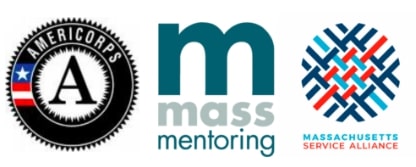 Girls Incorporated of LynnAmeriCorps Ambassador of Mentoring Mass Mentoring Partnership AmeriCorps Ambassadors of Mentoring support mentoring across the Commonwealth to improve positive outcomes for youth by building capacity in key program areas such as mentor recruitment, screening, and training. Projects focus on developing new or strengthening current mentoring programming to serve youth ages 7-24. Mass Mentoring Partnership (MMP) is fueling the movement to expand empowering youth-adult relationships to meet the needs of communities across Massachusetts. MMP serves more than 370 programs statewide, supporting over 30,000 youth in quality relationships.Host Site Description:	Girls Incorporated of Lynn is a nonprofit organization dedicated to inspiring all girls to be Strong, Smart, and Bold®. For more than seventy-five years, Girls Incorporated of Lynn has responded to the changing needs of girls and their families by providing essential resources and challenging programs to disadvantaged, low-income girls. Since its founding in 1942, Girls Inc. of Lynn has been widely recognized and respected for the powerful and positive impact it has had on generations of girls and women. Our programs are delivered in a safe and supportive girl-focused environment where all girls can be themselves and are empowered to achieve their personal best. Position Description:The Ambassador of Mentoring will oversee the Bold Futures middle school group mentoring program for girls in grades six through eight. The mentoring program is a component of the larger after-school program, Odyssey. The purpose of the middle school group mentoring program is to improve girls’ attitude towards school, to increase girls’ social and emotional competencies and to provide the mentees with support from positive role models. Responsibilities will include mentor recruitment, orientation and training, providing daily match support as well as improving current match support systems, acquiring and maintaining program supplies, planning and carrying out mentoring events, delivering structured enrichment programming, and assisting in the daily implementation of the Odyssey after-school program. Project Responsibilities:Commute to monthly corps-wide trainings and eventsComplete all required monthly AAoM documentation, including evaluation reports and timesheetsRecruit, orient, and train adult volunteers to serve as mentorsRecruit, orient and support middle school girl participantsCreate annual calendar for the programOrganize mentoring groupsProvide support to mentorsPurchase program suppliesKeep the Supervisor of Middle School Program informed about all activities, trends or concernsDocument and track attendance for mentees and mentorsAdminister program evaluation Complete all reports as requestedQualifications: Experience/skill in effective group behavior management preferredProficiency with Microsoft Word applicationsPassion for working with diverse youth and familiesStrong critical thinking and problem-solving skillsFlexible schedule/Ability to work occasional evenings/weekendsMotivation and aptitude for networking and outreach Committed to actively recruiting, selecting, on-boarding and managing mentorsAbility to plan, execute and document site-based group activities and off-site field trips Flexibility, patience, and a good sense of humor!Experience with and/or commitment to youth developmentMust be a U.S. citizen, national, or legal permanent resident alien Must be willing to undergo a National Service Criminal History Check, including screenings through the National Sex Offender Public Website, a name-based search of the statewide criminal history registry and a fingerprint based FBI check. *Eligibility to participate in the AAoM program is contingent on the results of this screeningBA/BS strongly preferred or equivalent experienceA passion for volunteerism and community servicePosition BenefitsFor an eleven-month, full-time commitment and 1,700 hours of AmeriCorps service Fellows receive:Annual stipend of up to $15,000Free health care coverageUp to $6195 Education Award, Loan deferment and interest accrual payment for qualifying loans upon completion of serviceGraduate certificate in Youth Development and Social Equity from Boston University250+ hours of professional training and networking opportunities To Apply:If you are interested in applying please submit on our online portal here. More information about the program can be found online at www.massmentors.org/ambassadors including our full list of current open positions. Note that 1 application is required PER organization if you are applying to more than one. All applications require a resume and cover letter stating how you heard about this opportunity and why you are interested in serving as an Ambassador, either in Word / PDF format and two (2) references. MMP is committed to building a culturally diverse staff and strongly encourages applications from persons with a disability, males, and minority candidates. Note: Positions are contingent upon continued CNCS grant funding.For more information or questions:Contact, Rosie McMahan, AAoM Program Manager, at rmcmahan@massmentors.orgMass Mentoring Partnership and its site partners are equal opportunity employers. Mass Mentoring Partnership makes reasonable accommodations for individuals with disabilities for interview as well as service term.